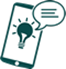 ArbeitsblattWissensfragen zum thema sex im netz Versuche diese Fragen selbstständig zu beantworten. Wenn du die Antworten 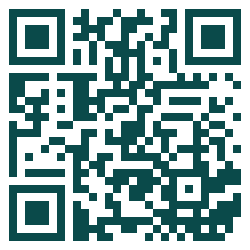 nicht kennst, hilft dir feelok.de/webprofi-sex_im_netz/ weiter. 
Notiere deine Antworten auf der Rückseite dieses Blattes. Cybersex	 Was ist Cybersex? 
Klicke auf: feelok.de/webprofi-cybersex Was sind mögliche positive Aspekte von Cybersex?Mit welchen Risiken ist Cybersex verbunden? PornographieStellen pornographische Videos die Realität dar? Was denkst du? Ab wann ist Pornographie legal? 
Wenn du nicht weiter weißt: feelok.de/webprofi-porno Darfst du anderen Jugendlichen einen Porno per WhatsApp schicken? 
Begründe deine Antwort.Welche pornographischen Inhalte sind für jede Person in Deutschland illegal? Was deutet darauf hin, dass jemand, der häufig pornographische Videos schaut, womöglich pornosüchtig ist? SextingWas ist Sexting? 
Wenn du nicht weiter weißt:  feelok.de/webprofi-sexting Warum kann Sexting zum großen Problem werden? Woran erkennst du, ob das Foto, das du posten oder weiterleiten willst, problematisch oder in Ordnung ist? CybergroomingWas ist Cybergrooming? 
Wenn du nicht weiter weißt:  feelok.de/webprofi-cg Wie erkennt man Cybergrooming-Täter und wie reagiert man dann richtig? Weitere Arbeitsblätter auf feelok - Lehrpersonen und Multiplikator:innenwww.feel-ok.ch, www.feel-ok.at, www.feelok.de